台灣與日本間擁有「特別夥伴關係」，長久以來雙方的互動、合作極為密切。本次訪日團承蒙日本各界經貿團體協助，將安排視察長崎縣、佐賀縣、福岡縣之優秀企業工廠，並規劃辦理2場「台日企業交流商談會」，邀請日本具產業競爭力之中小企業到場，與我國業者進行商務洽談。誠摯邀請有意願與日本業者技術合作、行銷合作、資金合作之本會會員企業報名參加!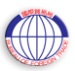 【指導單位】          經濟部國際貿易署【主辦單位】            台日商務交流協進會、三三青年會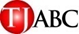 【協辦單位】     日方：長崎縣、福岡縣、九州新商務協議會【活動期間】	2024年5月20日（一）~ 5月24日（五）  5天4夜  【報名期限】	2024年4月19日（五） （本會名額20人，額滿即止！）※若超過名額限制，以回傳報名表順序為順位，主辦單位保留最後審核權。(產業相關企業優先錄取)【報名方式】　 填妥報名表後傳真至02-2723-2315或E-mail至wendy@twjp.org.tw即可【報名洽詢】   02-2723-2855  台日商務交流協進會 陳毅慈 (Wendy)【參團費用】　 待確定後由旅行社通知【含來回機票款、住宿費、餐費、交通費等】【繳費方式】　 承辦本團之台灣中國旅行社將主動與參團廠商聯繫繳費事宜【承辦旅行社】 台灣中國旅行社   ※機票及行程更改請直接聯絡旅行社                賴秀珠 BOBO    TEL:02-2562-5858 分機 111     bobo@chinatravel.com.tw                 簡 易 行 程 表（暫定）   ※主辦單位保有行程變更權附件、2024台灣企業訪日團(長崎、佐賀、福岡)　報名表※因製作團員手冊需要，請參加團員提供大頭照電子檔並MAIL至 wendy@twjp.org.tw  陳毅慈 收※請於第二頁填寫企業概要，此資料提供給參加交流會的日本企業，敬請詳細填寫。（中日文皆可，日文為佳）  □ 有參團過，要使用以前參團之企業概要資料公司名稱公司英文名:日期地點行程内容住宿餐食5/20(一)赴日長崎國際線：桃園國際機場→福岡國際機場　　　　06:50～09:55　中華航空CI110下午：視察 豪斯登堡株式會社 環境設備晚上：團員晩餐會JR豪斯登堡大倉酒店早：×午：機內晩：餐廳 5/21(二)長崎上午：視察 協和機電工業株式會社下午：視察 NPO法人長崎海洋産業晩上：長崎縣企業商談交流會長崎希爾頓飯店早：飯店午：○晩：晩宴5/22(三)長崎佐賀福岡上午：視察 有限會社MARUHIRO下午：視察 佐賀市清掃工場晩上：福岡縣企業商談交流會博多新大谷飯店早：飯店午：○晩：餐廳5/23(四)福岡上午：視察 株式會社安川電機下午：視察 九州電力株式會社晩上：團員晩餐會博多新大谷飯店早：飯店午：○晩：晩宴5/24(五)福岡回台國際線：福岡國際機場→桃園國際機場   　 　10:55 ~12:30　中華航空CI111早：飯店午：機內晩：×參加者公司名稱參加者部門/職稱身分證字號                  (旅行社保險用)參加者姓  名出生日期西元         年     月     日參加者護照英文名護照號碼參加者聯絡方式(台灣手機)（在日聯絡手機）（在日聯絡手機）參加者聯絡方式(E-mail)(E-mail)(E-mail)參加者語   言□中文    　　 □日文    　　 □英文□中文    　　 □日文    　　 □英文□中文    　　 □日文    　　 □英文行程規劃隨   團□全程隨團   □會合(日期/地點)：　　　　　       脱隊(日期/地點)：           □全程隨團   □會合(日期/地點)：　　　　　       脱隊(日期/地點)：           □全程隨團   □會合(日期/地點)：　　　　　       脱隊(日期/地點)：           行程規劃特殊飲食需求□素食 ( 蛋奶素 / 全素 ) 　□禁牛　　□禁海鮮____________　　　□其他____________□素食 ( 蛋奶素 / 全素 ) 　□禁牛　　□禁海鮮____________　　　□其他____________□素食 ( 蛋奶素 / 全素 ) 　□禁牛　　□禁海鮮____________　　　□其他____________行程規劃航    班艙    等□經濟艙　　　□商務艙  　　※如有個別需求或改票，請直接洽詢旅行社
（去程5/20桃園－福岡 CI110；回程5/24福岡－桃園 CI111）　                         　　　　□自理 □經濟艙　　　□商務艙  　　※如有個別需求或改票，請直接洽詢旅行社
（去程5/20桃園－福岡 CI110；回程5/24福岡－桃園 CI111）　                         　　　　□自理 □經濟艙　　　□商務艙  　　※如有個別需求或改票，請直接洽詢旅行社
（去程5/20桃園－福岡 CI110；回程5/24福岡－桃園 CI111）　                         　　　　□自理 行程規劃住   宿□全程隨團　　請圈選房型需求    (　單人 /　雙人 /　禁煙 /　吸煙　)                       JR豪斯登堡大倉酒店　□ 5/20   長崎希爾頓酒店     　□ 5/21  博多新大谷飯店     　□ 5/22 □ 5/23□提早入住：5月______日起       □續住至：5月_____日退房         □飯店自訂□全程隨團　　請圈選房型需求    (　單人 /　雙人 /　禁煙 /　吸煙　)                       JR豪斯登堡大倉酒店　□ 5/20   長崎希爾頓酒店     　□ 5/21  博多新大谷飯店     　□ 5/22 □ 5/23□提早入住：5月______日起       □續住至：5月_____日退房         □飯店自訂□全程隨團　　請圈選房型需求    (　單人 /　雙人 /　禁煙 /　吸煙　)                       JR豪斯登堡大倉酒店　□ 5/20   長崎希爾頓酒店     　□ 5/21  博多新大谷飯店     　□ 5/22 □ 5/23□提早入住：5月______日起       □續住至：5月_____日退房         □飯店自訂聯絡人姓名/職稱聯絡人電話                 分機傳真聯絡人E-MAIL●合作需求 □拓銷產品 □技術引進 □共同合作 □其他（             ）●合作需求 □拓銷產品 □技術引進 □共同合作 □其他（             ）●事業内容 ●事業内容 ●会社情報 ●会社情報 ●会社概要代表者 資本金 XXX台湾ドル年商 XXX台湾ドル（2022年）海外拠点 従業員数 xxx人T:+886-X-XXXX-XXXXF:+886-X-XXXX-XXXX官網(若無可不填寫)●連絡先 姓名xxx 　職稱   email  　+886-X-XXXX-XXXX         ■中国語    ■日本語 　　■英語●連絡先 姓名xxx 　職稱   email  　+886-X-XXXX-XXXX         ■中国語    ■日本語 　　■英語